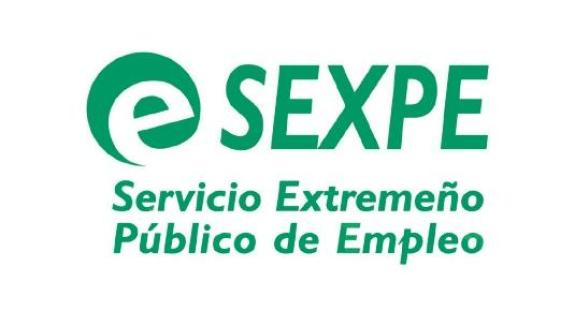 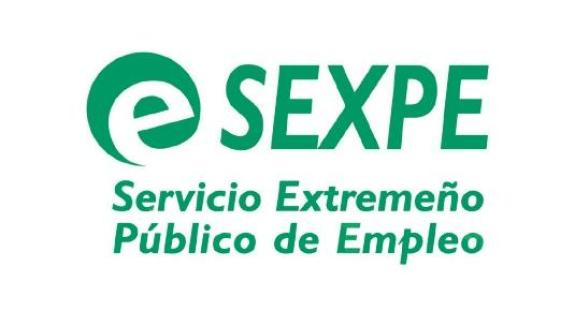 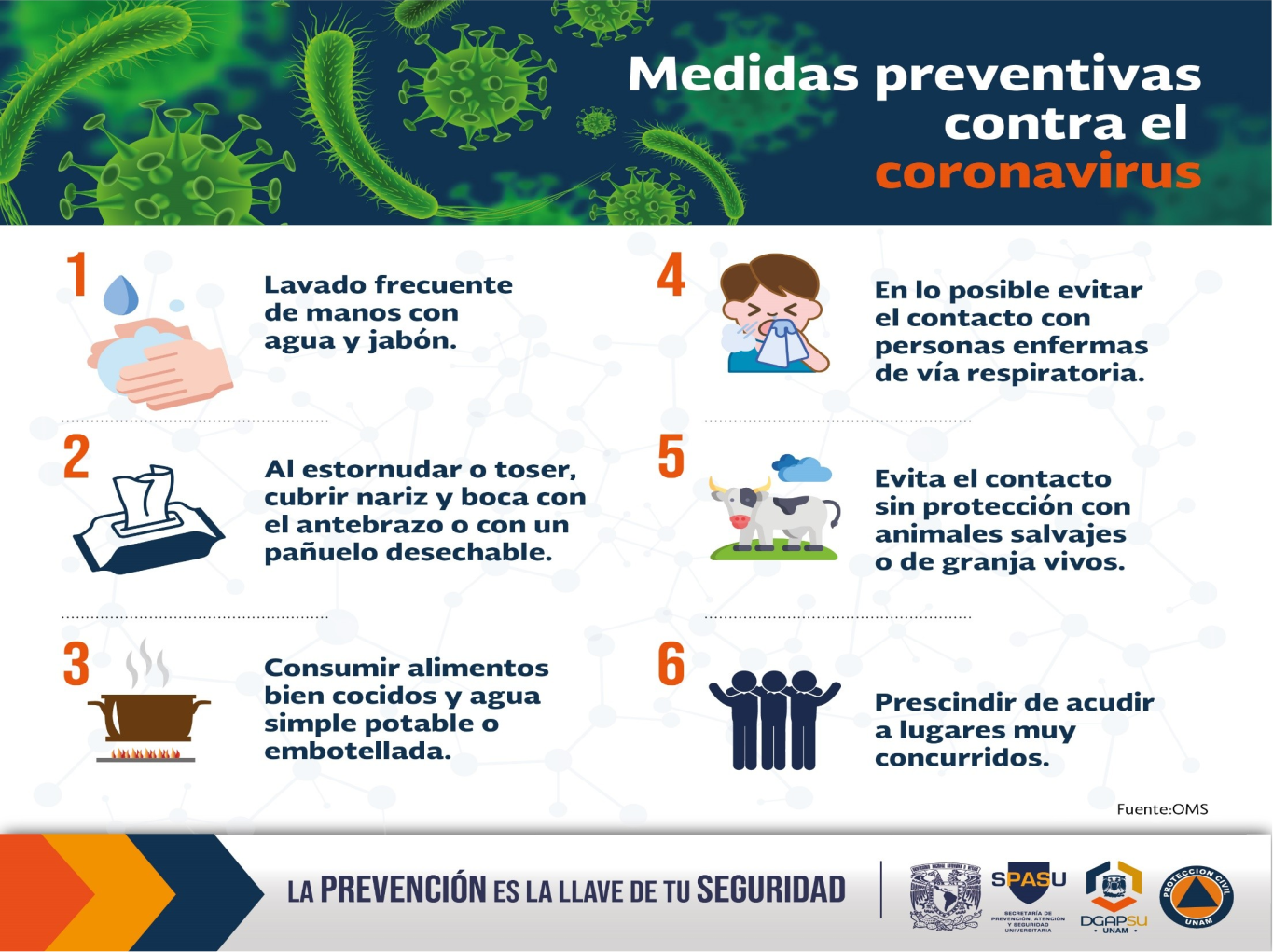 EL CENTRO DE EMPLEO DE MIAJADAS PERMANECERÁ CERRADO HASTA DÍA 24 DE AGOSTO DE 2021 POR MOTIVOS DE PREVENCIÓN RELACIONADOS CON LA SITUACIÓN DE PANDEMIA COVID 19.Podemos atender todas las consultas y realizar trámites vía telefónica, en los siguientes números de teléfono:Y en el correo electrónico: cempleo.miajadas@extremaduratrabaja.netHorario de atención telefónica: 9.00-14.00hPara consultas puede acudir a nuestra página web: extremaduratrabaja.juntaex.esTELÉFONOS927029689927029688